TERMS AND CONDITIONSEvidence of your Health Service Executive Registration and Approval must be submitted with your fully completed application form. A fully completed HSE Questionnaire must also be returned with the application form. Applications received without these documents cannot be considered. You agree to adhere to the HSE’s General Guidelines for Foodstalls.  The HSE Questionnaire and HSE General Guidelines for Footstalls are available at https://www.mayo.ie/MayoDay2023/Apply/Food.Producers must have a product for sale at the event (i.e. promotion-only stalls will not be considered except in the case of Brewery/Distillery Applications). Food products must be artisan, made by your food business and of a high quality in terms of taste and presentation. Photographs of products must be provided with application. Spot checks of production premises may be carried out at the discretion of the organisers. Evidence of public liability insurance must be submitted with your application form.  An insurance broker’s letter will not suffice.The selection of applicants for a selling space in the Food Marquee is at the discretion of the Mayo Day 2023 event organisers.Each participant shall be fully set up by 10.30am on the event day.  Stands may not be dismantled before 5.30pm that evening.While public car parking will be available adjacent to the Food Village, please be aware that traffic movements may be restricted between 10am and 6pm on the event day.  Participants must adhere to the instructions of event stewards at all times.The allocation of stands within the Food Village is at the discretion of the organisers. All stands/allocated areas must be finished to a high standard in terms of decoration and presentation and kept neat and tidy always.  Special consideration should be given to creatively including the Mayo Day 2023 Brand.  Participants must provide their own table covers.Approved retail spaces will be in a covered Marquee or Gazebo.  All retailers will be supplied with a 2m x 2m space and, if requested on this application form, 1 table and up to 2 chairs.  Please note that new requests for furniture on the day of the event will not be facilitated.Adequate electrical supply will be provided.  Applicants are required to provide a list of all electrical appliances (including lights, laptops, mobile phones, etc) together with ampage and wattage specs for each appliance on the application form.  Items not included for on this application form cannot be plugged in during the event.  The provision of extension reels is the responsibility of participants.  The use of gas or other solid fuel appliances (including but not limited to barbecues) within Food Marquees or Gazebos will not be permitted. A potable water source will be provided for the refilling of containers as will an approved facility for disposal of wastewater. Exhibitors are responsible for litter control around their stands.   Applicants are requested to sign up to the Mayo Day 2023 Green Event Charter for Stallholders. The Mayo Day 2023 Green Event Charter for Stallholders is available at https://www.mayo.ie/MayoDay2023/Apply/Food.With the exception of Guide/Assistance Dogs, animals are not permitted in the Food Marquee. If you have any questions about this, please contact communications@mayococo.iePlease scan and email your completed application form, with the required HSE documentation, to:communications@MayoCoCo.ie Before Friday, March 24th 2023While we’d prefer email applications, postal applications can be submitted to the Communications Department, Mayo County Council, Áras an Chontae, The Mall, Castlebar, Co Mayo to arrive no later than Friday, March 24th 2023.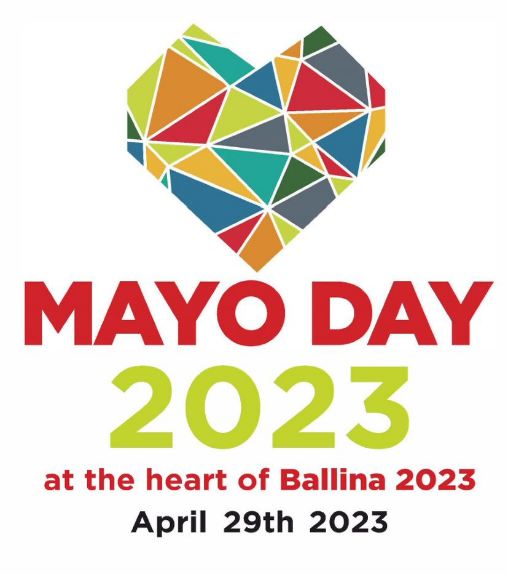 Saturday April 29th 2023MAYO DAY FOOD VILLAGEBallina Co Mayo12 noon – 6pmYOU ARE APPLYING FOR:the selection process for an opportunity to sell and/or promote your produce to those attending Mayo Day 2023 in Ballina Town between 12 noon and 6pm on Saturday, April 29th 2023 in a1 No. 2m x 2m food retail space in a covered marquee or gazebo, and up to 1 No. table and 2 No. chairsThe final selection of participating food retailers is at the discretion of the event organisersIf you have any questions about this, please email communications@mayococo.ie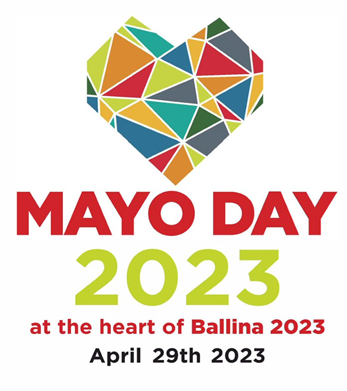 FOOD RETAIL/PROMOTION STAND APPLICATION FORMFOOD RETAIL/PROMOTION STAND APPLICATION FORMFOOD RETAIL/PROMOTION STAND APPLICATION FORMFOOD RETAIL/PROMOTION STAND APPLICATION FORMFOOD RETAIL/PROMOTION STAND APPLICATION FORMFOOD RETAIL/PROMOTION STAND APPLICATION FORMFOOD RETAIL/PROMOTION STAND APPLICATION FORMFOOD RETAIL/PROMOTION STAND APPLICATION FORMFOOD RETAIL/PROMOTION STAND APPLICATION FORMSaturday April 29th 2023MAYO DAY FOOD VILLAGEBallina Co Mayo12 noon – 6pmYOU ARE APPLYING FOR:the selection process for an opportunity to sell and/or promote your produce to those attending Mayo Day 2023 in Ballina Town between 12 noon and 6pm on Saturday, April 29th 2023 in a1 No. 2m x 2m food retail space in a covered marquee or gazebo, and up to 1 No. table and 2 No. chairsThe final selection of participating food retailers is at the discretion of the event organisersIf you have any questions about this, please email communications@mayococo.ieCompany Name:Saturday April 29th 2023MAYO DAY FOOD VILLAGEBallina Co Mayo12 noon – 6pmYOU ARE APPLYING FOR:the selection process for an opportunity to sell and/or promote your produce to those attending Mayo Day 2023 in Ballina Town between 12 noon and 6pm on Saturday, April 29th 2023 in a1 No. 2m x 2m food retail space in a covered marquee or gazebo, and up to 1 No. table and 2 No. chairsThe final selection of participating food retailers is at the discretion of the event organisersIf you have any questions about this, please email communications@mayococo.ieContact Name:Saturday April 29th 2023MAYO DAY FOOD VILLAGEBallina Co Mayo12 noon – 6pmYOU ARE APPLYING FOR:the selection process for an opportunity to sell and/or promote your produce to those attending Mayo Day 2023 in Ballina Town between 12 noon and 6pm on Saturday, April 29th 2023 in a1 No. 2m x 2m food retail space in a covered marquee or gazebo, and up to 1 No. table and 2 No. chairsThe final selection of participating food retailers is at the discretion of the event organisersIf you have any questions about this, please email communications@mayococo.ieAddress:Saturday April 29th 2023MAYO DAY FOOD VILLAGEBallina Co Mayo12 noon – 6pmYOU ARE APPLYING FOR:the selection process for an opportunity to sell and/or promote your produce to those attending Mayo Day 2023 in Ballina Town between 12 noon and 6pm on Saturday, April 29th 2023 in a1 No. 2m x 2m food retail space in a covered marquee or gazebo, and up to 1 No. table and 2 No. chairsThe final selection of participating food retailers is at the discretion of the event organisersIf you have any questions about this, please email communications@mayococo.ieTelephone Number:Saturday April 29th 2023MAYO DAY FOOD VILLAGEBallina Co Mayo12 noon – 6pmYOU ARE APPLYING FOR:the selection process for an opportunity to sell and/or promote your produce to those attending Mayo Day 2023 in Ballina Town between 12 noon and 6pm on Saturday, April 29th 2023 in a1 No. 2m x 2m food retail space in a covered marquee or gazebo, and up to 1 No. table and 2 No. chairsThe final selection of participating food retailers is at the discretion of the event organisersIf you have any questions about this, please email communications@mayococo.ieMobile Number:Saturday April 29th 2023MAYO DAY FOOD VILLAGEBallina Co Mayo12 noon – 6pmYOU ARE APPLYING FOR:the selection process for an opportunity to sell and/or promote your produce to those attending Mayo Day 2023 in Ballina Town between 12 noon and 6pm on Saturday, April 29th 2023 in a1 No. 2m x 2m food retail space in a covered marquee or gazebo, and up to 1 No. table and 2 No. chairsThe final selection of participating food retailers is at the discretion of the event organisersIf you have any questions about this, please email communications@mayococo.ieWebsite Address:Saturday April 29th 2023MAYO DAY FOOD VILLAGEBallina Co Mayo12 noon – 6pmYOU ARE APPLYING FOR:the selection process for an opportunity to sell and/or promote your produce to those attending Mayo Day 2023 in Ballina Town between 12 noon and 6pm on Saturday, April 29th 2023 in a1 No. 2m x 2m food retail space in a covered marquee or gazebo, and up to 1 No. table and 2 No. chairsThe final selection of participating food retailers is at the discretion of the event organisersIf you have any questions about this, please email communications@mayococo.ieDescription of Produce (please attach photographs):Description of Produce (please attach photographs):Description of Produce (please attach photographs):Description of Produce (please attach photographs):Description of Produce (please attach photographs):Description of Produce (please attach photographs):Description of Produce (please attach photographs):Description of Produce (please attach photographs):Description of Produce (please attach photographs):Saturday April 29th 2023MAYO DAY FOOD VILLAGEBallina Co Mayo12 noon – 6pmYOU ARE APPLYING FOR:the selection process for an opportunity to sell and/or promote your produce to those attending Mayo Day 2023 in Ballina Town between 12 noon and 6pm on Saturday, April 29th 2023 in a1 No. 2m x 2m food retail space in a covered marquee or gazebo, and up to 1 No. table and 2 No. chairsThe final selection of participating food retailers is at the discretion of the event organisersIf you have any questions about this, please email communications@mayococo.ieFacebook (for business):Saturday April 29th 2023MAYO DAY FOOD VILLAGEBallina Co Mayo12 noon – 6pmYOU ARE APPLYING FOR:the selection process for an opportunity to sell and/or promote your produce to those attending Mayo Day 2023 in Ballina Town between 12 noon and 6pm on Saturday, April 29th 2023 in a1 No. 2m x 2m food retail space in a covered marquee or gazebo, and up to 1 No. table and 2 No. chairsThe final selection of participating food retailers is at the discretion of the event organisersIf you have any questions about this, please email communications@mayococo.ieTwitter (for business):Saturday April 29th 2023MAYO DAY FOOD VILLAGEBallina Co Mayo12 noon – 6pmYOU ARE APPLYING FOR:the selection process for an opportunity to sell and/or promote your produce to those attending Mayo Day 2023 in Ballina Town between 12 noon and 6pm on Saturday, April 29th 2023 in a1 No. 2m x 2m food retail space in a covered marquee or gazebo, and up to 1 No. table and 2 No. chairsThe final selection of participating food retailers is at the discretion of the event organisersIf you have any questions about this, please email communications@mayococo.ieInstagram (for business):Saturday April 29th 2023MAYO DAY FOOD VILLAGEBallina Co Mayo12 noon – 6pmYOU ARE APPLYING FOR:the selection process for an opportunity to sell and/or promote your produce to those attending Mayo Day 2023 in Ballina Town between 12 noon and 6pm on Saturday, April 29th 2023 in a1 No. 2m x 2m food retail space in a covered marquee or gazebo, and up to 1 No. table and 2 No. chairsThe final selection of participating food retailers is at the discretion of the event organisersIf you have any questions about this, please email communications@mayococo.ieAll participants must be registered as a food business operator with the Health Service Executive.  Applications received without the following attachments will not be considered:All participants must be registered as a food business operator with the Health Service Executive.  Applications received without the following attachments will not be considered:All participants must be registered as a food business operator with the Health Service Executive.  Applications received without the following attachments will not be considered:All participants must be registered as a food business operator with the Health Service Executive.  Applications received without the following attachments will not be considered:All participants must be registered as a food business operator with the Health Service Executive.  Applications received without the following attachments will not be considered:All participants must be registered as a food business operator with the Health Service Executive.  Applications received without the following attachments will not be considered:All participants must be registered as a food business operator with the Health Service Executive.  Applications received without the following attachments will not be considered:All participants must be registered as a food business operator with the Health Service Executive.  Applications received without the following attachments will not be considered:All participants must be registered as a food business operator with the Health Service Executive.  Applications received without the following attachments will not be considered:Saturday April 29th 2023MAYO DAY FOOD VILLAGEBallina Co Mayo12 noon – 6pmYOU ARE APPLYING FOR:the selection process for an opportunity to sell and/or promote your produce to those attending Mayo Day 2023 in Ballina Town between 12 noon and 6pm on Saturday, April 29th 2023 in a1 No. 2m x 2m food retail space in a covered marquee or gazebo, and up to 1 No. table and 2 No. chairsThe final selection of participating food retailers is at the discretion of the event organisersIf you have any questions about this, please email communications@mayococo.ieHSE Registration Letter of Approval attached:YESYESNONOSaturday April 29th 2023MAYO DAY FOOD VILLAGEBallina Co Mayo12 noon – 6pmYOU ARE APPLYING FOR:the selection process for an opportunity to sell and/or promote your produce to those attending Mayo Day 2023 in Ballina Town between 12 noon and 6pm on Saturday, April 29th 2023 in a1 No. 2m x 2m food retail space in a covered marquee or gazebo, and up to 1 No. table and 2 No. chairsThe final selection of participating food retailers is at the discretion of the event organisersIf you have any questions about this, please email communications@mayococo.ieCompleted HSE Questionnaire attached:YESYESNONOSaturday April 29th 2023MAYO DAY FOOD VILLAGEBallina Co Mayo12 noon – 6pmYOU ARE APPLYING FOR:the selection process for an opportunity to sell and/or promote your produce to those attending Mayo Day 2023 in Ballina Town between 12 noon and 6pm on Saturday, April 29th 2023 in a1 No. 2m x 2m food retail space in a covered marquee or gazebo, and up to 1 No. table and 2 No. chairsThe final selection of participating food retailers is at the discretion of the event organisersIf you have any questions about this, please email communications@mayococo.ieEACH EXHIBITOR MAY REQUEST A TABLE AND UP TO TWO CHAIRS.  PLEASE INDICATE YOUR REQUIREMENTS BELOW:  Please note that requests not indicated below cannot be facilitated on the event day.EACH EXHIBITOR MAY REQUEST A TABLE AND UP TO TWO CHAIRS.  PLEASE INDICATE YOUR REQUIREMENTS BELOW:  Please note that requests not indicated below cannot be facilitated on the event day.EACH EXHIBITOR MAY REQUEST A TABLE AND UP TO TWO CHAIRS.  PLEASE INDICATE YOUR REQUIREMENTS BELOW:  Please note that requests not indicated below cannot be facilitated on the event day.EACH EXHIBITOR MAY REQUEST A TABLE AND UP TO TWO CHAIRS.  PLEASE INDICATE YOUR REQUIREMENTS BELOW:  Please note that requests not indicated below cannot be facilitated on the event day.EACH EXHIBITOR MAY REQUEST A TABLE AND UP TO TWO CHAIRS.  PLEASE INDICATE YOUR REQUIREMENTS BELOW:  Please note that requests not indicated below cannot be facilitated on the event day.EACH EXHIBITOR MAY REQUEST A TABLE AND UP TO TWO CHAIRS.  PLEASE INDICATE YOUR REQUIREMENTS BELOW:  Please note that requests not indicated below cannot be facilitated on the event day.EACH EXHIBITOR MAY REQUEST A TABLE AND UP TO TWO CHAIRS.  PLEASE INDICATE YOUR REQUIREMENTS BELOW:  Please note that requests not indicated below cannot be facilitated on the event day.EACH EXHIBITOR MAY REQUEST A TABLE AND UP TO TWO CHAIRS.  PLEASE INDICATE YOUR REQUIREMENTS BELOW:  Please note that requests not indicated below cannot be facilitated on the event day.EACH EXHIBITOR MAY REQUEST A TABLE AND UP TO TWO CHAIRS.  PLEASE INDICATE YOUR REQUIREMENTS BELOW:  Please note that requests not indicated below cannot be facilitated on the event day.Saturday April 29th 2023MAYO DAY FOOD VILLAGEBallina Co Mayo12 noon – 6pmYOU ARE APPLYING FOR:the selection process for an opportunity to sell and/or promote your produce to those attending Mayo Day 2023 in Ballina Town between 12 noon and 6pm on Saturday, April 29th 2023 in a1 No. 2m x 2m food retail space in a covered marquee or gazebo, and up to 1 No. table and 2 No. chairsThe final selection of participating food retailers is at the discretion of the event organisersIf you have any questions about this, please email communications@mayococo.ie1 tableYESYESNONOSaturday April 29th 2023MAYO DAY FOOD VILLAGEBallina Co Mayo12 noon – 6pmYOU ARE APPLYING FOR:the selection process for an opportunity to sell and/or promote your produce to those attending Mayo Day 2023 in Ballina Town between 12 noon and 6pm on Saturday, April 29th 2023 in a1 No. 2m x 2m food retail space in a covered marquee or gazebo, and up to 1 No. table and 2 No. chairsThe final selection of participating food retailers is at the discretion of the event organisersIf you have any questions about this, please email communications@mayococo.ieNumber of chairsNONEONETWOTWOSaturday April 29th 2023MAYO DAY FOOD VILLAGEBallina Co Mayo12 noon – 6pmYOU ARE APPLYING FOR:the selection process for an opportunity to sell and/or promote your produce to those attending Mayo Day 2023 in Ballina Town between 12 noon and 6pm on Saturday, April 29th 2023 in a1 No. 2m x 2m food retail space in a covered marquee or gazebo, and up to 1 No. table and 2 No. chairsThe final selection of participating food retailers is at the discretion of the event organisersIf you have any questions about this, please email communications@mayococo.iePLEASE LIST ALL ELECTRICAL APPLIANCES TO BE USED AT YOUR STAND, INCLUDING AMPAGE AND WATTAGE FOR EACH.  The use of Electrical Appliances not listed here will not be possible.  We cannot provide extension leads, please bring your own.The use of gas or other solid fuel appliances (including but not limited to barbecues) within Food Marquees/Gazebos will not be permitted.PLEASE LIST ALL ELECTRICAL APPLIANCES TO BE USED AT YOUR STAND, INCLUDING AMPAGE AND WATTAGE FOR EACH.  The use of Electrical Appliances not listed here will not be possible.  We cannot provide extension leads, please bring your own.The use of gas or other solid fuel appliances (including but not limited to barbecues) within Food Marquees/Gazebos will not be permitted.PLEASE LIST ALL ELECTRICAL APPLIANCES TO BE USED AT YOUR STAND, INCLUDING AMPAGE AND WATTAGE FOR EACH.  The use of Electrical Appliances not listed here will not be possible.  We cannot provide extension leads, please bring your own.The use of gas or other solid fuel appliances (including but not limited to barbecues) within Food Marquees/Gazebos will not be permitted.PLEASE LIST ALL ELECTRICAL APPLIANCES TO BE USED AT YOUR STAND, INCLUDING AMPAGE AND WATTAGE FOR EACH.  The use of Electrical Appliances not listed here will not be possible.  We cannot provide extension leads, please bring your own.The use of gas or other solid fuel appliances (including but not limited to barbecues) within Food Marquees/Gazebos will not be permitted.PLEASE LIST ALL ELECTRICAL APPLIANCES TO BE USED AT YOUR STAND, INCLUDING AMPAGE AND WATTAGE FOR EACH.  The use of Electrical Appliances not listed here will not be possible.  We cannot provide extension leads, please bring your own.The use of gas or other solid fuel appliances (including but not limited to barbecues) within Food Marquees/Gazebos will not be permitted.PLEASE LIST ALL ELECTRICAL APPLIANCES TO BE USED AT YOUR STAND, INCLUDING AMPAGE AND WATTAGE FOR EACH.  The use of Electrical Appliances not listed here will not be possible.  We cannot provide extension leads, please bring your own.The use of gas or other solid fuel appliances (including but not limited to barbecues) within Food Marquees/Gazebos will not be permitted.PLEASE LIST ALL ELECTRICAL APPLIANCES TO BE USED AT YOUR STAND, INCLUDING AMPAGE AND WATTAGE FOR EACH.  The use of Electrical Appliances not listed here will not be possible.  We cannot provide extension leads, please bring your own.The use of gas or other solid fuel appliances (including but not limited to barbecues) within Food Marquees/Gazebos will not be permitted.PLEASE LIST ALL ELECTRICAL APPLIANCES TO BE USED AT YOUR STAND, INCLUDING AMPAGE AND WATTAGE FOR EACH.  The use of Electrical Appliances not listed here will not be possible.  We cannot provide extension leads, please bring your own.The use of gas or other solid fuel appliances (including but not limited to barbecues) within Food Marquees/Gazebos will not be permitted.PLEASE LIST ALL ELECTRICAL APPLIANCES TO BE USED AT YOUR STAND, INCLUDING AMPAGE AND WATTAGE FOR EACH.  The use of Electrical Appliances not listed here will not be possible.  We cannot provide extension leads, please bring your own.The use of gas or other solid fuel appliances (including but not limited to barbecues) within Food Marquees/Gazebos will not be permitted.Saturday April 29th 2023MAYO DAY FOOD VILLAGEBallina Co Mayo12 noon – 6pmYOU ARE APPLYING FOR:the selection process for an opportunity to sell and/or promote your produce to those attending Mayo Day 2023 in Ballina Town between 12 noon and 6pm on Saturday, April 29th 2023 in a1 No. 2m x 2m food retail space in a covered marquee or gazebo, and up to 1 No. table and 2 No. chairsThe final selection of participating food retailers is at the discretion of the event organisersIf you have any questions about this, please email communications@mayococo.ieHow has County Mayo inspired your work/produce?How has County Mayo inspired your work/produce?How has County Mayo inspired your work/produce?How has County Mayo inspired your work/produce?How has County Mayo inspired your work/produce?How has County Mayo inspired your work/produce?How has County Mayo inspired your work/produce?How has County Mayo inspired your work/produce?How has County Mayo inspired your work/produce?Saturday April 29th 2023MAYO DAY FOOD VILLAGEBallina Co Mayo12 noon – 6pmYOU ARE APPLYING FOR:the selection process for an opportunity to sell and/or promote your produce to those attending Mayo Day 2023 in Ballina Town between 12 noon and 6pm on Saturday, April 29th 2023 in a1 No. 2m x 2m food retail space in a covered marquee or gazebo, and up to 1 No. table and 2 No. chairsThe final selection of participating food retailers is at the discretion of the event organisersIf you have any questions about this, please email communications@mayococo.ieAre you willing to taking part in the promotional campaign in advance of Mayo Day 2023?YESYESNONOSaturday April 29th 2023MAYO DAY FOOD VILLAGEBallina Co Mayo12 noon – 6pmYOU ARE APPLYING FOR:the selection process for an opportunity to sell and/or promote your produce to those attending Mayo Day 2023 in Ballina Town between 12 noon and 6pm on Saturday, April 29th 2023 in a1 No. 2m x 2m food retail space in a covered marquee or gazebo, and up to 1 No. table and 2 No. chairsThe final selection of participating food retailers is at the discretion of the event organisersIf you have any questions about this, please email communications@mayococo.ieI wish to apply for selection to participate in Mayo Day 2023 and agree to fully comply with the terms and conditions listed on Page 3 and Page 4 of this application.I wish to apply for selection to participate in Mayo Day 2023 and agree to fully comply with the terms and conditions listed on Page 3 and Page 4 of this application.I wish to apply for selection to participate in Mayo Day 2023 and agree to fully comply with the terms and conditions listed on Page 3 and Page 4 of this application.I wish to apply for selection to participate in Mayo Day 2023 and agree to fully comply with the terms and conditions listed on Page 3 and Page 4 of this application.I wish to apply for selection to participate in Mayo Day 2023 and agree to fully comply with the terms and conditions listed on Page 3 and Page 4 of this application.I wish to apply for selection to participate in Mayo Day 2023 and agree to fully comply with the terms and conditions listed on Page 3 and Page 4 of this application.I wish to apply for selection to participate in Mayo Day 2023 and agree to fully comply with the terms and conditions listed on Page 3 and Page 4 of this application.I wish to apply for selection to participate in Mayo Day 2023 and agree to fully comply with the terms and conditions listed on Page 3 and Page 4 of this application.I wish to apply for selection to participate in Mayo Day 2023 and agree to fully comply with the terms and conditions listed on Page 3 and Page 4 of this application.Saturday April 29th 2023MAYO DAY FOOD VILLAGEBallina Co Mayo12 noon – 6pmYOU ARE APPLYING FOR:the selection process for an opportunity to sell and/or promote your produce to those attending Mayo Day 2023 in Ballina Town between 12 noon and 6pm on Saturday, April 29th 2023 in a1 No. 2m x 2m food retail space in a covered marquee or gazebo, and up to 1 No. table and 2 No. chairsThe final selection of participating food retailers is at the discretion of the event organisersIf you have any questions about this, please email communications@mayococo.ieSigned:Saturday April 29th 2023MAYO DAY FOOD VILLAGEBallina Co Mayo12 noon – 6pmYOU ARE APPLYING FOR:the selection process for an opportunity to sell and/or promote your produce to those attending Mayo Day 2023 in Ballina Town between 12 noon and 6pm on Saturday, April 29th 2023 in a1 No. 2m x 2m food retail space in a covered marquee or gazebo, and up to 1 No. table and 2 No. chairsThe final selection of participating food retailers is at the discretion of the event organisersIf you have any questions about this, please email communications@mayococo.ieDate: